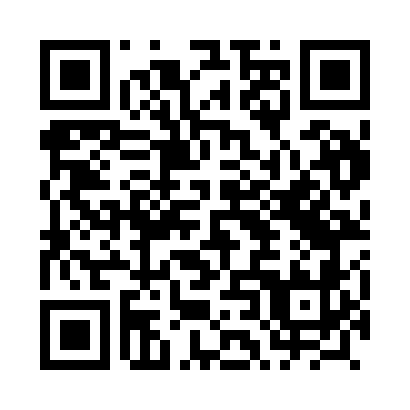 Prayer times for Szczepin, PolandMon 1 Apr 2024 - Tue 30 Apr 2024High Latitude Method: Angle Based RulePrayer Calculation Method: Muslim World LeagueAsar Calculation Method: HanafiPrayer times provided by https://www.salahtimes.comDateDayFajrSunriseDhuhrAsrMaghribIsha1Mon4:296:2712:565:237:259:162Tue4:276:2512:555:247:279:183Wed4:246:2212:555:257:299:204Thu4:216:2012:555:277:309:225Fri4:186:1812:555:287:329:246Sat4:156:1612:545:297:349:277Sun4:126:1412:545:307:359:298Mon4:106:1112:545:317:379:319Tue4:076:0912:535:327:399:3310Wed4:046:0712:535:337:409:3611Thu4:016:0512:535:357:429:3812Fri3:586:0312:535:367:449:4113Sat3:556:0012:525:377:459:4314Sun3:525:5812:525:387:479:4515Mon3:495:5612:525:397:499:4816Tue3:465:5412:525:407:509:5017Wed3:435:5212:515:417:529:5318Thu3:405:5012:515:427:539:5519Fri3:375:4812:515:437:559:5820Sat3:335:4612:515:447:5710:0021Sun3:305:4412:515:467:5810:0322Mon3:275:4212:505:478:0010:0623Tue3:245:4012:505:488:0210:0824Wed3:215:3812:505:498:0310:1125Thu3:175:3612:505:508:0510:1426Fri3:145:3412:505:518:0710:1727Sat3:115:3212:505:528:0810:1928Sun3:085:3012:495:538:1010:2229Mon3:045:2812:495:548:1110:2530Tue3:015:2612:495:558:1310:28